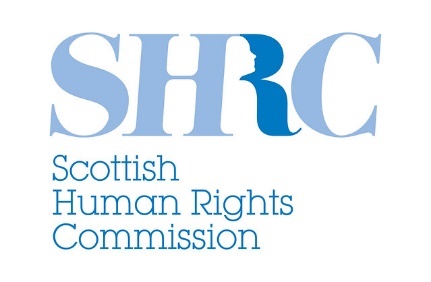 Measuring Change ProjectA project for human rights defenders to measure change in Scotland.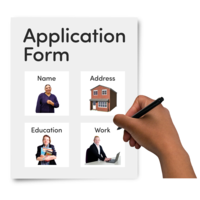 Application Form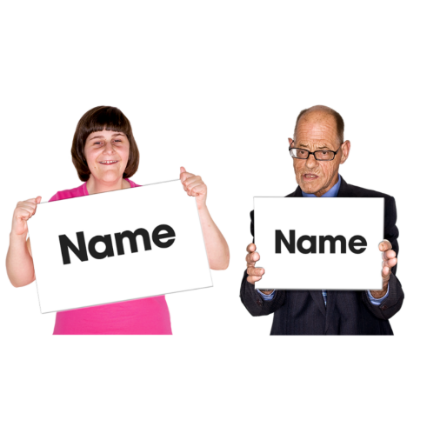 What is your name?Please write your answer here 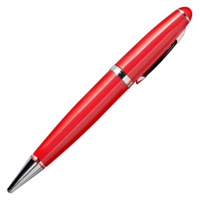 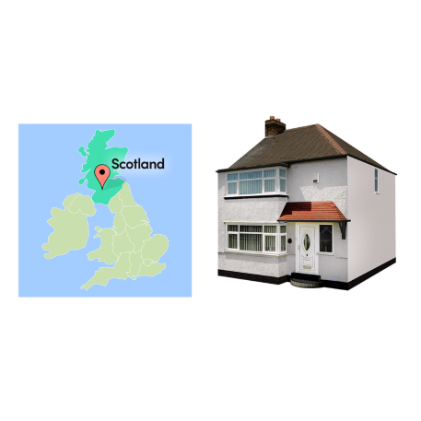 Where in Scotland do you live? Please write your answer here 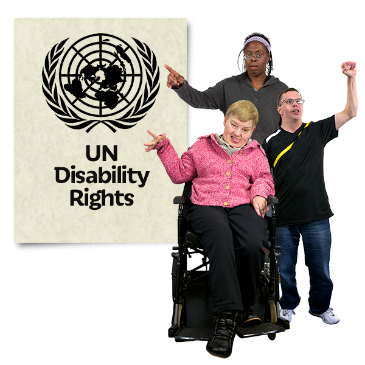 Why are the human rights of people with learning disabilities and / or autistic people important to you? Please write your answer here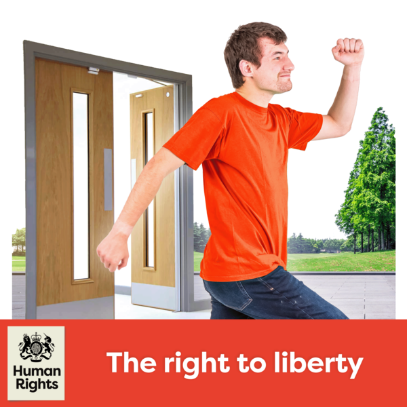 Why is ending institutionalisation of people with learning disabilities and/ or autistic people important to you? Please write your answer here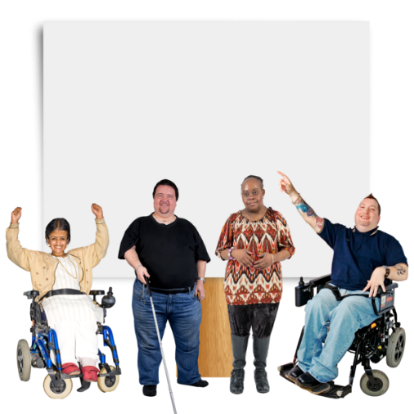 Have you ever worked with an organisation to stand up for people’s human rights before? 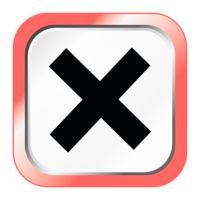 Please put an X next to your answer 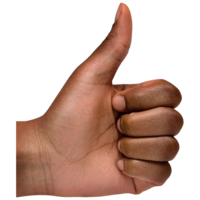 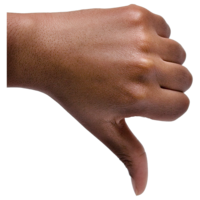 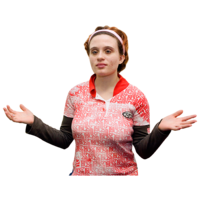 Yes   NoI don’t know 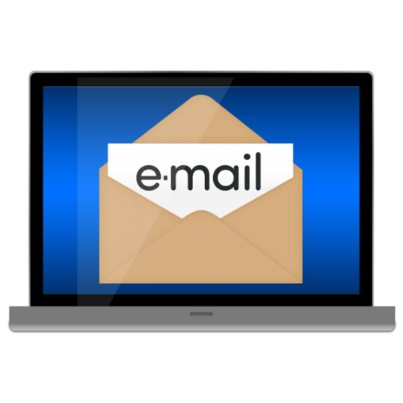 What is your email address? Please write your answer here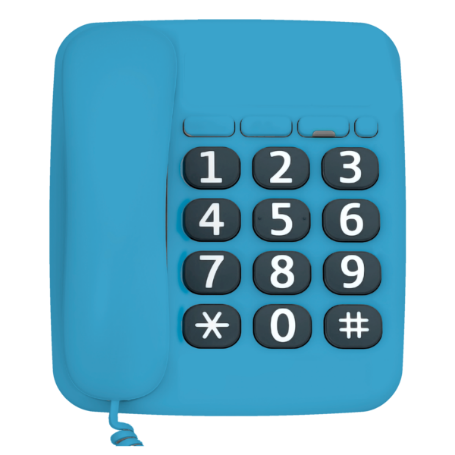 What is your telephone number? Please write your answer here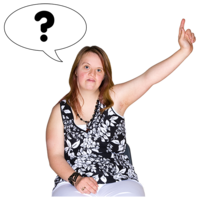 How do I send the Commission my application? 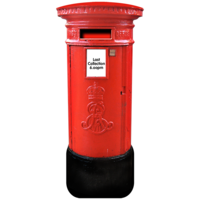 You can return a written application by post toScottish Human Rights Commission
Bridgeside House
99 McDonald Road
Edinburgh
EH7 4NS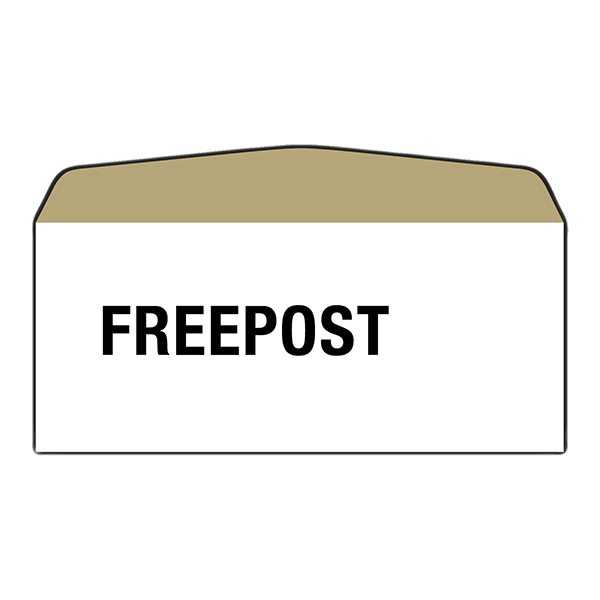 You can request a pre-paid envelope to be sent to you your application by emailing Oonagh on oonagh.brown@scottishhumanrights.com 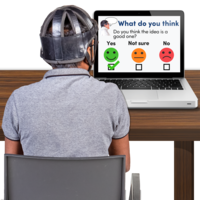 If you don’t want to post your application you can fill out the online application on the Survey Monkey website here.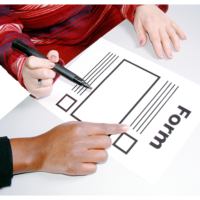 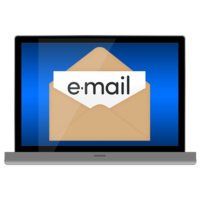 If you would like help completing the application, please contact Oonagh on oonagh.brown@scottishhumanrights.com 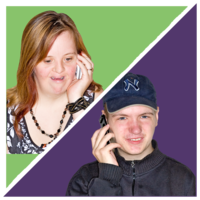 You can also call Oonagh on 07833288073